MODELLO DI MODULO DELLA PRESENTAZIONE DEL PROGETTO EDILE 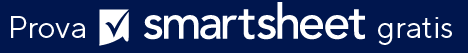 Nome dell'aziendaNome dell'aziendaNome dell'aziendaNome dell'aziendaNome dell'aziendaNome dell'aziendaNome dell'aziendaNome dell'aziendaNome dell'aziendaNome dell'aziendaNome dell'aziendaNome dell'aziendaNome dell'aziendaNome dell'aziendaNome dell'aziendaNome dell'aziendaNome dell'aziendaNome dell'aziendaNome dell'aziendaNome dell'aziendaNome dell'aziendaNome dell'aziendaNome dell'aziendaNome dell'aziendaPRESENTAZIONE DEL PROGETTO EDILEPRESENTAZIONE DEL PROGETTO EDILEPRESENTAZIONE DEL PROGETTO EDILEPRESENTAZIONE DEL PROGETTO EDILEPRESENTAZIONE DEL PROGETTO EDILEPRESENTAZIONE DEL PROGETTO EDILEPRESENTAZIONE DEL PROGETTO EDILEPRESENTAZIONE DEL PROGETTO EDILEPRESENTAZIONE DEL PROGETTO EDILEPRESENTAZIONE DEL PROGETTO EDILEPRESENTAZIONE DEL PROGETTO EDILEPRESENTAZIONE DEL PROGETTO EDILEPRESENTAZIONE DEL PROGETTO EDILEPRESENTAZIONE DEL PROGETTO EDILEPRESENTAZIONE DEL PROGETTO EDILEPRESENTAZIONE DEL PROGETTO EDILEPRESENTAZIONE DEL PROGETTO EDILE123 Main Street, Anytown, State 12345 | (321) 654-9870 | email@address.com123 Main Street, Anytown, State 12345 | (321) 654-9870 | email@address.com123 Main Street, Anytown, State 12345 | (321) 654-9870 | email@address.com123 Main Street, Anytown, State 12345 | (321) 654-9870 | email@address.com123 Main Street, Anytown, State 12345 | (321) 654-9870 | email@address.com123 Main Street, Anytown, State 12345 | (321) 654-9870 | email@address.com123 Main Street, Anytown, State 12345 | (321) 654-9870 | email@address.com123 Main Street, Anytown, State 12345 | (321) 654-9870 | email@address.com123 Main Street, Anytown, State 12345 | (321) 654-9870 | email@address.com123 Main Street, Anytown, State 12345 | (321) 654-9870 | email@address.com123 Main Street, Anytown, State 12345 | (321) 654-9870 | email@address.com123 Main Street, Anytown, State 12345 | (321) 654-9870 | email@address.com123 Main Street, Anytown, State 12345 | (321) 654-9870 | email@address.com123 Main Street, Anytown, State 12345 | (321) 654-9870 | email@address.com123 Main Street, Anytown, State 12345 | (321) 654-9870 | email@address.com123 Main Street, Anytown, State 12345 | (321) 654-9870 | email@address.com123 Main Street, Anytown, State 12345 | (321) 654-9870 | email@address.com123 Main Street, Anytown, State 12345 | (321) 654-9870 | email@address.com123 Main Street, Anytown, State 12345 | (321) 654-9870 | email@address.com123 Main Street, Anytown, State 12345 | (321) 654-9870 | email@address.com123 Main Street, Anytown, State 12345 | (321) 654-9870 | email@address.com123 Main Street, Anytown, State 12345 | (321) 654-9870 | email@address.com123 Main Street, Anytown, State 12345 | (321) 654-9870 | email@address.com123 Main Street, Anytown, State 12345 | (321) 654-9870 | email@address.com123 Main Street, Anytown, State 12345 | (321) 654-9870 | email@address.comPRESENTAZIONE DEL PROGETTO EDILEPRESENTAZIONE DEL PROGETTO EDILEPRESENTAZIONE DEL PROGETTO EDILEPRESENTAZIONE DEL PROGETTO EDILEPRESENTAZIONE DEL PROGETTO EDILEPRESENTAZIONE DEL PROGETTO EDILEPRESENTAZIONE DEL PROGETTO EDILEPRESENTAZIONE DEL PROGETTO EDILEPRESENTAZIONE DEL PROGETTO EDILEPRESENTAZIONE DEL PROGETTO EDILEPRESENTAZIONE DEL PROGETTO EDILEPRESENTAZIONE DEL PROGETTO EDILEPRESENTAZIONE DEL PROGETTO EDILEPRESENTAZIONE DEL PROGETTO EDILEPRESENTAZIONE DEL PROGETTO EDILEPRESENTAZIONE DEL PROGETTO EDILEPRESENTAZIONE DEL PROGETTO EDILEID DELLA PRESENTAZIONEID DELLA PRESENTAZIONEID DELLA PRESENTAZIONEID DELLA PRESENTAZIONEID DEL PROGETTOID DEL PROGETTOID DEL PROGETTOID DEL PROGETTOID DEL PROGETTOID DEL PROGETTOID DEL PROGETTONOME DEL PROGETTONOME DEL PROGETTONOME DEL PROGETTONOME DEL PROGETTONOME DEL PROGETTONOME DEL PROGETTONOME DEL PROGETTONOME DEL PROGETTONOME DEL PROGETTONOME DEL PROGETTONOME DEL PROGETTONOME DEL PROGETTONOME DEL PROGETTONOME DEL PROGETTONOME DEL PROGETTONOME DEL PROGETTONOME DEL PROGETTONOME DEL PROGETTONOME DEL PROGETTONOME DEL PROGETTONOME DEL PROGETTONOME DEL PROGETTONOME DEL PROGETTONOME DEL PROGETTONOME DEL PROGETTONOME DEL PROGETTODATADATADATADATADATAPRESENTATO APRESENTATO APRESENTATO APRESENTATO APRESENTATO APRESENTATO APRESENTATO APRESENTATO APRESENTATO APRESENTATO APRESENTATO ATIPO DI PRESENTAZIONETIPO DI PRESENTAZIONETIPO DI PRESENTAZIONETIPO DI PRESENTAZIONETIPO DI PRESENTAZIONETIPO DI PRESENTAZIONETIPO DI PRESENTAZIONETIPO DI PRESENTAZIONETIPO DI PRESENTAZIONETIPO DI PRESENTAZIONETIPO DI PRESENTAZIONETIPO DI PRESENTAZIONETIPO DI PRESENTAZIONETIPO DI PRESENTAZIONETIPO DI PRESENTAZIONETIPO DI PRESENTAZIONETIPO DI PRESENTAZIONETIPO DI PRESENTAZIONETIPO DI PRESENTAZIONETIPO DI PRESENTAZIONETIPO DI PRESENTAZIONETIPO DI PRESENTAZIONETIPO DI PRESENTAZIONETIPO DI PRESENTAZIONETIPO DI PRESENTAZIONETIPO DI PRESENTAZIONETIPO DI PRESENTAZIONETIPO DI PRESENTAZIONETIPO DI PRESENTAZIONETIPO DI PRESENTAZIONETIPO DI PRESENTAZIONEDISEGNO DI OFFICINADISEGNO DI OFFICINADISEGNO DI OFFICINADATI DI 
PRODUZIONEDATI DI 
PRODUZIONEDATI DI 
PRODUZIONEDATI DI 
PRODUZIONERICHIESTA DI INFORMAZIONIRICHIESTA DI INFORMAZIONIRICHIESTA DI INFORMAZIONIRICHIESTA DI INFORMAZIONIRICHIESTA DI INFORMAZIONIRICHIESTA DI INFORMAZIONIRICHIESTA DI INFORMAZIONIMODULO COMP. /  REC. QUALITÀMODULO COMP. /  REC. QUALITÀMODULO COMP. /  REC. QUALITÀDOC 
SISTEMA QUALITÀDOC 
SISTEMA QUALITÀDOC 
SISTEMA QUALITÀALTRO (DESCRIVERE):ALTRO (DESCRIVERE):ALTRO (DESCRIVERE):DESCRIZIONE DELLA PRESENTAZIONEDESCRIZIONE DELLA PRESENTAZIONEDESCRIZIONE DELLA PRESENTAZIONEDESCRIZIONE DELLA PRESENTAZIONEDESCRIZIONE DELLA PRESENTAZIONEDESCRIZIONE DELLA PRESENTAZIONEDESCRIZIONE DELLA PRESENTAZIONEDESCRIZIONE DELLA PRESENTAZIONEDESCRIZIONE DELLA PRESENTAZIONEDESCRIZIONE DELLA PRESENTAZIONEDESCRIZIONE DELLA PRESENTAZIONEDESCRIZIONE DELLA PRESENTAZIONEDESCRIZIONE DELLA PRESENTAZIONEDESCRIZIONE DELLA PRESENTAZIONEDESCRIZIONE DELLA PRESENTAZIONEDESCRIZIONE DELLA PRESENTAZIONEDESCRIZIONE DELLA PRESENTAZIONEDESCRIZIONE DELLA PRESENTAZIONEDESCRIZIONE DELLA PRESENTAZIONEDESCRIZIONE DELLA PRESENTAZIONEDESCRIZIONE DELLA PRESENTAZIONEDESCRIZIONE DELLA PRESENTAZIONEDESCRIZIONE DELLA PRESENTAZIONEDESCRIZIONE DELLA PRESENTAZIONEDESCRIZIONE DELLA PRESENTAZIONEDESCRIZIONE DELLA PRESENTAZIONEDESCRIZIONE DELLA PRESENTAZIONEDESCRIZIONE DELLA PRESENTAZIONEDESCRIZIONE DELLA PRESENTAZIONEDESCRIZIONE DELLA PRESENTAZIONEDESCRIZIONE DELLA PRESENTAZIONEDESCRIZIONE DELLA PRESENTAZIONEDESCRIZIONE DELLA PRESENTAZIONEDESCRIZIONE DELLA PRESENTAZIONEDESCRIZIONE DELLA PRESENTAZIONEDESCRIZIONE DELLA PRESENTAZIONEDESCRIZIONE DELLA PRESENTAZIONEDESCRIZIONE DELLA PRESENTAZIONEDESCRIZIONE DELLA PRESENTAZIONEDESCRIZIONE DELLA PRESENTAZIONEDESCRIZIONE DELLA PRESENTAZIONEDESCRIZIONE DELLA PRESENTAZIONEALLEGATIALLEGATIALLEGATIALLEGATIALLEGATIALLEGATIALLEGATIALLEGATIALLEGATIALLEGATIALLEGATIALLEGATIALLEGATIALLEGATIALLEGATIALLEGATIALLEGATIALLEGATIALLEGATIALLEGATIALLEGATIALLEGATIALLEGATIALLEGATIALLEGATIALLEGATIALLEGATIALLEGATIALLEGATIALLEGATIALLEGATIALLEGATIALLEGATIALLEGATIALLEGATIALLEGATIALLEGATIALLEGATIALLEGATIALLEGATIALLEGATIALLEGATICOMMENTICOMMENTICOMMENTICOMMENTICOMMENTICOMMENTICOMMENTICOMMENTICOMMENTICOMMENTICOMMENTICOMMENTICOMMENTICOMMENTICOMMENTICOMMENTICOMMENTICOMMENTICOMMENTICOMMENTICOMMENTICOMMENTICOMMENTICOMMENTICOMMENTICOMMENTICOMMENTICOMMENTICOMMENTICOMMENTICOMMENTICOMMENTICOMMENTICOMMENTICOMMENTICOMMENTICOMMENTICOMMENTICOMMENTICOMMENTICOMMENTICOMMENTIPUNTO DI CONTATTO DEL CLIENTEPUNTO DI CONTATTO DEL CLIENTEPUNTO DI CONTATTO DEL CLIENTEPUNTO DI CONTATTO DEL CLIENTEPUNTO DI CONTATTO DEL CLIENTEPUNTO DI CONTATTO DEL CLIENTEPUNTO DI CONTATTO DEL CLIENTEPUNTO DI CONTATTO DEL CLIENTEPUNTO DI CONTATTO DEL CLIENTEPUNTO DI CONTATTO DEL CLIENTEPUNTO DI CONTATTO DEL CLIENTESTATO DELLA REVISIONESTATO DELLA REVISIONESTATO DELLA REVISIONESTATO DELLA REVISIONESTATO DELLA REVISIONESTATO DELLA REVISIONESTATO DELLA REVISIONESTATO DELLA REVISIONESTATO DELLA REVISIONESTATO DELLA REVISIONESTATO DELLA REVISIONESTATO DELLA REVISIONESTATO DELLA REVISIONESTATO DELLA REVISIONESTATO DELLA REVISIONESTATO DELLA REVISIONESTATO DELLA REVISIONESTATO DELLA REVISIONESTATO DELLA REVISIONESTATO DELLA REVISIONESTATO DELLA REVISIONESTATO DELLA REVISIONESTATO DELLA REVISIONESTATO DELLA REVISIONESTATO DELLA REVISIONESTATO DELLA REVISIONESTATO DELLA REVISIONESTATO DELLA REVISIONESTATO DELLA REVISIONESTATO DELLA REVISIONESTATO DELLA REVISIONEIN SOSPESOIN SOSPESOIN SOSPESOAPPROVATOAPPROVATOAPPROVATOAPPROVATOAPPROVATO 
COME INDICATOAPPROVATO 
COME INDICATOAPPROVATO 
COME INDICATOAPPROVATO 
COME INDICATOAPPROVATO 
COME INDICATOAPPROVATO 
COME INDICATOAPPROVATO 
COME INDICATONON APPROVATO
 - PRESENTARE DI NUOVONON APPROVATO
 - PRESENTARE DI NUOVONON APPROVATO
 - PRESENTARE DI NUOVOINCOMPLETO
 - PRESENTARE DI NUOVOINCOMPLETO
 - PRESENTARE DI NUOVOINCOMPLETO
 - PRESENTARE DI NUOVOALTRO (DESCRIVERE):ALTRO (DESCRIVERE):ALTRO (DESCRIVERE):PREPARATO DAPREPARATO DAPREPARATO DAPREPARATO DAPREPARATO DAPREPARATO DATITOLO DELL'AUTORE DELLA PRESENTAZIONETITOLO DELL'AUTORE DELLA PRESENTAZIONETITOLO DELL'AUTORE DELLA PRESENTAZIONETITOLO DELL'AUTORE DELLA PRESENTAZIONETITOLO DELL'AUTORE DELLA PRESENTAZIONETITOLO DELL'AUTORE DELLA PRESENTAZIONETITOLO DELL'AUTORE DELLA PRESENTAZIONETITOLO DELL'AUTORE DELLA PRESENTAZIONEDATADATADATADATADATADATADATADATADATAAPPROVATO DAAPPROVATO DAAPPROVATO DAAPPROVATO DAAPPROVATO DAAPPROVATO DAAPPROVATO DATITOLO DEL RESPONSABILE DELL'APPROVAZIONETITOLO DEL RESPONSABILE DELL'APPROVAZIONETITOLO DEL RESPONSABILE DELL'APPROVAZIONETITOLO DEL RESPONSABILE DELL'APPROVAZIONETITOLO DEL RESPONSABILE DELL'APPROVAZIONETITOLO DEL RESPONSABILE DELL'APPROVAZIONETITOLO DEL RESPONSABILE DELL'APPROVAZIONETITOLO DEL RESPONSABILE DELL'APPROVAZIONETITOLO DEL RESPONSABILE DELL'APPROVAZIONETITOLO DEL RESPONSABILE DELL'APPROVAZIONEDATADATANome dell'aziendaNome dell'aziendaNome dell'aziendaNome dell'aziendaNome dell'aziendaNome dell'aziendaNome dell'aziendaNome dell'aziendaNome dell'aziendaNome dell'aziendaNome dell'aziendaNome dell'aziendaNome dell'aziendaNome dell'aziendaNome dell'aziendaNome dell'aziendaNome dell'aziendaNome dell'aziendaNome dell'aziendaNome dell'aziendaNome dell'aziendaNome dell'aziendaNome dell'aziendaNome dell'aziendaNome dell'aziendaNome dell'aziendaNome dell'aziendaNome dell'aziendaNome dell'aziendaNome dell'aziendaNome dell'aziendaORDINE DI MODIFICA 
DELLA PRESENTAZIONE DEL 
PROGETTO EDILEORDINE DI MODIFICA 
DELLA PRESENTAZIONE DEL 
PROGETTO EDILEORDINE DI MODIFICA 
DELLA PRESENTAZIONE DEL 
PROGETTO EDILEORDINE DI MODIFICA 
DELLA PRESENTAZIONE DEL 
PROGETTO EDILEORDINE DI MODIFICA 
DELLA PRESENTAZIONE DEL 
PROGETTO EDILEORDINE DI MODIFICA 
DELLA PRESENTAZIONE DEL 
PROGETTO EDILEORDINE DI MODIFICA 
DELLA PRESENTAZIONE DEL 
PROGETTO EDILEORDINE DI MODIFICA 
DELLA PRESENTAZIONE DEL 
PROGETTO EDILEORDINE DI MODIFICA 
DELLA PRESENTAZIONE DEL 
PROGETTO EDILEORDINE DI MODIFICA 
DELLA PRESENTAZIONE DEL 
PROGETTO EDILEORDINE DI MODIFICA 
DELLA PRESENTAZIONE DEL 
PROGETTO EDILEORDINE DI MODIFICA 
DELLA PRESENTAZIONE DEL 
PROGETTO EDILE123 Main Street, Anytown, State 12345 | (321) 654-9870 | email@address.com123 Main Street, Anytown, State 12345 | (321) 654-9870 | email@address.com123 Main Street, Anytown, State 12345 | (321) 654-9870 | email@address.com123 Main Street, Anytown, State 12345 | (321) 654-9870 | email@address.com123 Main Street, Anytown, State 12345 | (321) 654-9870 | email@address.com123 Main Street, Anytown, State 12345 | (321) 654-9870 | email@address.com123 Main Street, Anytown, State 12345 | (321) 654-9870 | email@address.com123 Main Street, Anytown, State 12345 | (321) 654-9870 | email@address.com123 Main Street, Anytown, State 12345 | (321) 654-9870 | email@address.com123 Main Street, Anytown, State 12345 | (321) 654-9870 | email@address.com123 Main Street, Anytown, State 12345 | (321) 654-9870 | email@address.com123 Main Street, Anytown, State 12345 | (321) 654-9870 | email@address.com123 Main Street, Anytown, State 12345 | (321) 654-9870 | email@address.com123 Main Street, Anytown, State 12345 | (321) 654-9870 | email@address.com123 Main Street, Anytown, State 12345 | (321) 654-9870 | email@address.com123 Main Street, Anytown, State 12345 | (321) 654-9870 | email@address.com123 Main Street, Anytown, State 12345 | (321) 654-9870 | email@address.com123 Main Street, Anytown, State 12345 | (321) 654-9870 | email@address.com123 Main Street, Anytown, State 12345 | (321) 654-9870 | email@address.com123 Main Street, Anytown, State 12345 | (321) 654-9870 | email@address.com123 Main Street, Anytown, State 12345 | (321) 654-9870 | email@address.com123 Main Street, Anytown, State 12345 | (321) 654-9870 | email@address.com123 Main Street, Anytown, State 12345 | (321) 654-9870 | email@address.com123 Main Street, Anytown, State 12345 | (321) 654-9870 | email@address.com123 Main Street, Anytown, State 12345 | (321) 654-9870 | email@address.com123 Main Street, Anytown, State 12345 | (321) 654-9870 | email@address.com123 Main Street, Anytown, State 12345 | (321) 654-9870 | email@address.com123 Main Street, Anytown, State 12345 | (321) 654-9870 | email@address.com123 Main Street, Anytown, State 12345 | (321) 654-9870 | email@address.com123 Main Street, Anytown, State 12345 | (321) 654-9870 | email@address.com123 Main Street, Anytown, State 12345 | (321) 654-9870 | email@address.comORDINE DI MODIFICA 
DELLA PRESENTAZIONE DEL 
PROGETTO EDILEORDINE DI MODIFICA 
DELLA PRESENTAZIONE DEL 
PROGETTO EDILEORDINE DI MODIFICA 
DELLA PRESENTAZIONE DEL 
PROGETTO EDILEORDINE DI MODIFICA 
DELLA PRESENTAZIONE DEL 
PROGETTO EDILEORDINE DI MODIFICA 
DELLA PRESENTAZIONE DEL 
PROGETTO EDILEORDINE DI MODIFICA 
DELLA PRESENTAZIONE DEL 
PROGETTO EDILEORDINE DI MODIFICA 
DELLA PRESENTAZIONE DEL 
PROGETTO EDILEORDINE DI MODIFICA 
DELLA PRESENTAZIONE DEL 
PROGETTO EDILEORDINE DI MODIFICA 
DELLA PRESENTAZIONE DEL 
PROGETTO EDILEORDINE DI MODIFICA 
DELLA PRESENTAZIONE DEL 
PROGETTO EDILEORDINE DI MODIFICA 
DELLA PRESENTAZIONE DEL 
PROGETTO EDILEORDINE DI MODIFICA 
DELLA PRESENTAZIONE DEL 
PROGETTO EDILEID DELLA MODIFICAID DELLA MODIFICAID DELLA MODIFICAID DEL PROGETTOID DEL PROGETTOID DEL PROGETTOID DEL PROGETTOID DEL PROGETTONOME DEL PROGETTONOME DEL PROGETTONOME DEL PROGETTONOME DEL PROGETTONOME DEL PROGETTONOME DEL PROGETTONOME DEL PROGETTONOME DEL PROGETTONOME DEL PROGETTONOME DEL PROGETTONOME DEL PROGETTONOME DEL PROGETTONOME DEL PROGETTONOME DEL PROGETTONOME DEL PROGETTONOME DEL PROGETTONOME DEL PROGETTONOME DEL PROGETTONOME DEL PROGETTONOME DEL PROGETTONOME DEL PROGETTONOME DEL PROGETTONOME DEL PROGETTONOME DEL PROGETTONOME DEL PROGETTONOME DEL PROGETTONOME DEL PROGETTONOME DEL PROGETTONOME DEL PROGETTONOME DEL PROGETTODATADATADATADATADATAMODIFICA RICHIESTA DAMODIFICA RICHIESTA DAMODIFICA RICHIESTA DAMODIFICA RICHIESTA DAMODIFICA RICHIESTA DAMODIFICA RICHIESTA DAMODIFICA RICHIESTA DAMODIFICA RICHIESTA DAMODIFICA RICHIESTA DAMODIFICA RICHIESTA DAMODIFICA RICHIESTA DAMODIFICA RICHIESTA DAMODIFICA RICHIESTA DAMODIFICA RICHIESTA DAMODIFICA RICHIESTA DAMODIFICA RICHIESTA DAMODIFICA RICHIESTA DAMODIFICA RICHIESTA DAMODIFICA RICHIESTA DAMODIFICA RICHIESTA DAMODIFICA RICHIESTA DAMODIFICA RICHIESTA DAMODIFICA RICHIESTA DAMODIFICA RICHIESTA DAMODIFICA RICHIESTA DAMODIFICA RICHIESTA DAMODIFICA RICHIESTA DAMODIFICA RICHIESTA DAMODIFICA RICHIESTA DAMODIFICA RICHIESTA DAMODIFICA RICHIESTA DAMODIFICA RICHIESTA DAMODIFICA RICHIESTA DAPRESENTATO 
APRESENTATO 
AME / AZIENDAME / AZIENDAME / AZIENDAME / AZIENDAME / AZIENDAME / AZIENDACLIENTECLIENTECLIENTECLIENTECLIENTEARCHITETTOARCHITETTOARCHITETTOARCHITETTOARCHITETTOARCHITETTOINGEGNEREINGEGNEREINGEGNEREINGEGNEREINGEGNEREINGEGNEREINGEGNEREINGEGNEREPRESENTATO 
DAPRESENTATO 
DADIRETTORE DEI LAVORIDIRETTORE DEI LAVORIDIRETTORE DEI LAVORIDIRETTORE DEI LAVORIDIRETTORE DEI LAVORIDIRETTORE DEI LAVORICODE ENFORCEMENT OFFICIALCODE ENFORCEMENT OFFICIALCODE ENFORCEMENT OFFICIALCODE ENFORCEMENT OFFICIALCODE ENFORCEMENT OFFICIALALTRO (DESCRIVERE):ALTRO (DESCRIVERE):ALTRO (DESCRIVERE):ALTRO (DESCRIVERE):ALTRO (DESCRIVERE):ALTRO (DESCRIVERE):DESCRIZIONE DELL'ORDINE DELLE MODIFICHEDESCRIZIONE DELL'ORDINE DELLE MODIFICHEDESCRIZIONE DELL'ORDINE DELLE MODIFICHEDESCRIZIONE DELL'ORDINE DELLE MODIFICHEDESCRIZIONE DELL'ORDINE DELLE MODIFICHEDESCRIZIONE DELL'ORDINE DELLE MODIFICHEDESCRIZIONE DELL'ORDINE DELLE MODIFICHEDESCRIZIONE DELL'ORDINE DELLE MODIFICHEDESCRIZIONE DELL'ORDINE DELLE MODIFICHEDESCRIZIONE DELL'ORDINE DELLE MODIFICHEDESCRIZIONE DELL'ORDINE DELLE MODIFICHEDESCRIZIONE DELL'ORDINE DELLE MODIFICHEDESCRIZIONE DELL'ORDINE DELLE MODIFICHEDESCRIZIONE DELL'ORDINE DELLE MODIFICHEDESCRIZIONE DELL'ORDINE DELLE MODIFICHEDESCRIZIONE DELL'ORDINE DELLE MODIFICHEDESCRIZIONE DELL'ORDINE DELLE MODIFICHEDESCRIZIONE DELL'ORDINE DELLE MODIFICHEDESCRIZIONE DELL'ORDINE DELLE MODIFICHEDESCRIZIONE DELL'ORDINE DELLE MODIFICHEDESCRIZIONE DELL'ORDINE DELLE MODIFICHEDESCRIZIONE DELL'ORDINE DELLE MODIFICHEDESCRIZIONE DELL'ORDINE DELLE MODIFICHEDESCRIZIONE DELL'ORDINE DELLE MODIFICHEDESCRIZIONE DELL'ORDINE DELLE MODIFICHEDESCRIZIONE DELL'ORDINE DELLE MODIFICHEDESCRIZIONE DELL'ORDINE DELLE MODIFICHEDESCRIZIONE DELL'ORDINE DELLE MODIFICHEDESCRIZIONE DELL'ORDINE DELLE MODIFICHEDESCRIZIONE DELL'ORDINE DELLE MODIFICHEDESCRIZIONE DELL'ORDINE DELLE MODIFICHEDESCRIZIONE DELL'ORDINE DELLE MODIFICHEDESCRIZIONE DELL'ORDINE DELLE MODIFICHEDESCRIZIONE DELL'ORDINE DELLE MODIFICHEDESCRIZIONE DELL'ORDINE DELLE MODIFICHEDESCRIZIONE DELL'ORDINE DELLE MODIFICHEDESCRIZIONE DELL'ORDINE DELLE MODIFICHEDESCRIZIONE DELL'ORDINE DELLE MODIFICHEDESCRIZIONE DELL'ORDINE DELLE MODIFICHEDESCRIZIONE DELL'ORDINE DELLE MODIFICHEDESCRIZIONE DELL'ORDINE DELLE MODIFICHEDESCRIZIONE DELL'ORDINE DELLE MODIFICHEDESCRIZIONE DELL'ORDINE DELLE MODIFICHEMOTIVAZIONEMOTIVAZIONEMOTIVAZIONEMOTIVAZIONEMOTIVAZIONEMOTIVAZIONEMOTIVAZIONEMOTIVAZIONEMOTIVAZIONEMOTIVAZIONEMOTIVAZIONEMOTIVAZIONEMOTIVAZIONEMOTIVAZIONEMOTIVAZIONEMOTIVAZIONEMOTIVAZIONEMOTIVAZIONEMOTIVAZIONEMOTIVAZIONEMOTIVAZIONEMOTIVAZIONEMOTIVAZIONEMOTIVAZIONEMOTIVAZIONEMOTIVAZIONEMOTIVAZIONEMOTIVAZIONEDOCUMENTI DI SUPPORTODOCUMENTI DI SUPPORTODOCUMENTI DI SUPPORTODOCUMENTI DI SUPPORTODOCUMENTI DI SUPPORTODOCUMENTI DI SUPPORTODOCUMENTI DI SUPPORTODOCUMENTI DI SUPPORTODOCUMENTI DI SUPPORTODOCUMENTI DI SUPPORTODOCUMENTI DI SUPPORTODOCUMENTI DI SUPPORTODOCUMENTI DI SUPPORTODOCUMENTI DI SUPPORTODOCUMENTI DI SUPPORTOIMPATTO SUI TEMPI/SUL PROGRAMMA?IMPATTO SUI TEMPI/SUL PROGRAMMA?IMPATTO SUI TEMPI/SUL PROGRAMMA?IMPATTO SUI TEMPI/SUL PROGRAMMA?IMPATTO SUI TEMPI/SUL PROGRAMMA?IMPATTO SUI TEMPI/SUL PROGRAMMA?IMPATTO SUI TEMPI/SUL PROGRAMMA?SÌSÌSÌSÌSÌSÌSÌSÌNONONONONONONONONONUMERO DI GIORNI:NUMERO DI GIORNI:NUMERO DI GIORNI:NUMERO DI GIORNI:NUMERO DI GIORNI:NUMERO DI GIORNI:NUMERO DI GIORNI:NUMERO DI GIORNI:MOTIVO PER L'IMPATTO SUI TEMPI/SUL PROGRAMMAMOTIVO PER L'IMPATTO SUI TEMPI/SUL PROGRAMMAMOTIVO PER L'IMPATTO SUI TEMPI/SUL PROGRAMMAMOTIVO PER L'IMPATTO SUI TEMPI/SUL PROGRAMMAMOTIVO PER L'IMPATTO SUI TEMPI/SUL PROGRAMMAMOTIVO PER L'IMPATTO SUI TEMPI/SUL PROGRAMMAMOTIVO PER L'IMPATTO SUI TEMPI/SUL PROGRAMMAMOTIVO PER L'IMPATTO SUI TEMPI/SUL PROGRAMMAMOTIVO PER L'IMPATTO SUI TEMPI/SUL PROGRAMMAMOTIVO PER L'IMPATTO SUI TEMPI/SUL PROGRAMMAMOTIVO PER L'IMPATTO SUI TEMPI/SUL PROGRAMMAMOTIVO PER L'IMPATTO SUI TEMPI/SUL PROGRAMMAMOTIVO PER L'IMPATTO SUI TEMPI/SUL PROGRAMMAMOTIVO PER L'IMPATTO SUI TEMPI/SUL PROGRAMMAMOTIVO PER L'IMPATTO SUI TEMPI/SUL PROGRAMMAMOTIVO PER L'IMPATTO SUI TEMPI/SUL PROGRAMMAMOTIVO PER L'IMPATTO SUI TEMPI/SUL PROGRAMMAMOTIVO PER L'IMPATTO SUI TEMPI/SUL PROGRAMMAMOTIVO PER L'IMPATTO SUI TEMPI/SUL PROGRAMMAMOTIVO PER L'IMPATTO SUI TEMPI/SUL PROGRAMMAMOTIVO PER L'IMPATTO SUI TEMPI/SUL PROGRAMMAMOTIVO PER L'IMPATTO SUI TEMPI/SUL PROGRAMMAMOTIVO PER L'IMPATTO SUI TEMPI/SUL PROGRAMMAMOTIVO PER L'IMPATTO SUI TEMPI/SUL PROGRAMMAMOTIVO PER L'IMPATTO SUI TEMPI/SUL PROGRAMMAMOTIVO PER L'IMPATTO SUI TEMPI/SUL PROGRAMMAMOTIVO PER L'IMPATTO SUI TEMPI/SUL PROGRAMMAMOTIVO PER L'IMPATTO SUI TEMPI/SUL PROGRAMMADOCUMENTI DI SUPPORTODOCUMENTI DI SUPPORTODOCUMENTI DI SUPPORTODOCUMENTI DI SUPPORTODOCUMENTI DI SUPPORTODOCUMENTI DI SUPPORTODOCUMENTI DI SUPPORTODOCUMENTI DI SUPPORTODOCUMENTI DI SUPPORTODOCUMENTI DI SUPPORTODOCUMENTI DI SUPPORTODOCUMENTI DI SUPPORTODOCUMENTI DI SUPPORTODOCUMENTI DI SUPPORTODOCUMENTI DI SUPPORTOIMPATTO SUL BUDGET?IMPATTO SUL BUDGET?IMPATTO SUL BUDGET?IMPATTO SUL BUDGET?IMPATTO SUL BUDGET?IMPATTO SUL BUDGET?IMPATTO SUL BUDGET?SÌSÌSÌSÌSÌSÌSÌSÌNONONONONONONONONOIMPORTO $:IMPORTO $:IMPORTO $:IMPORTO $:IMPORTO $:IMPORTO $:IMPORTO $:IMPORTO $:MOTIVO DELL'IMPATTO SUL BUDGETMOTIVO DELL'IMPATTO SUL BUDGETMOTIVO DELL'IMPATTO SUL BUDGETMOTIVO DELL'IMPATTO SUL BUDGETMOTIVO DELL'IMPATTO SUL BUDGETMOTIVO DELL'IMPATTO SUL BUDGETMOTIVO DELL'IMPATTO SUL BUDGETMOTIVO DELL'IMPATTO SUL BUDGETMOTIVO DELL'IMPATTO SUL BUDGETMOTIVO DELL'IMPATTO SUL BUDGETMOTIVO DELL'IMPATTO SUL BUDGETMOTIVO DELL'IMPATTO SUL BUDGETMOTIVO DELL'IMPATTO SUL BUDGETMOTIVO DELL'IMPATTO SUL BUDGETMOTIVO DELL'IMPATTO SUL BUDGETMOTIVO DELL'IMPATTO SUL BUDGETMOTIVO DELL'IMPATTO SUL BUDGETMOTIVO DELL'IMPATTO SUL BUDGETMOTIVO DELL'IMPATTO SUL BUDGETMOTIVO DELL'IMPATTO SUL BUDGETMOTIVO DELL'IMPATTO SUL BUDGETMOTIVO DELL'IMPATTO SUL BUDGETMOTIVO DELL'IMPATTO SUL BUDGETMOTIVO DELL'IMPATTO SUL BUDGETMOTIVO DELL'IMPATTO SUL BUDGETMOTIVO DELL'IMPATTO SUL BUDGETMOTIVO DELL'IMPATTO SUL BUDGETMOTIVO DELL'IMPATTO SUL BUDGETDOCUMENTI DI SUPPORTODOCUMENTI DI SUPPORTODOCUMENTI DI SUPPORTODOCUMENTI DI SUPPORTODOCUMENTI DI SUPPORTODOCUMENTI DI SUPPORTODOCUMENTI DI SUPPORTODOCUMENTI DI SUPPORTODOCUMENTI DI SUPPORTODOCUMENTI DI SUPPORTODOCUMENTI DI SUPPORTODOCUMENTI DI SUPPORTODOCUMENTI DI SUPPORTODOCUMENTI DI SUPPORTODOCUMENTI DI SUPPORTOCLIENTE RESPONSABILE DELL'APPROVAZIONECLIENTE RESPONSABILE DELL'APPROVAZIONECLIENTE RESPONSABILE DELL'APPROVAZIONECLIENTE RESPONSABILE DELL'APPROVAZIONECLIENTE RESPONSABILE DELL'APPROVAZIONETITOLOTITOLOTITOLOTITOLOTITOLOTITOLOTITOLOTITOLOTITOLOTITOLODATA DI APPROVAZIONEDATA DI APPROVAZIONEDATA DI APPROVAZIONEDATA DI APPROVAZIONEDATA DI APPROVAZIONEDATA DI APPROVAZIONEDATA DI APPROVAZIONEAZIENDARESPONSABILE DELL'APPROVAZIONEAZIENDARESPONSABILE DELL'APPROVAZIONEAZIENDARESPONSABILE DELL'APPROVAZIONEAZIENDARESPONSABILE DELL'APPROVAZIONEAZIENDARESPONSABILE DELL'APPROVAZIONEAZIENDARESPONSABILE DELL'APPROVAZIONEAZIENDARESPONSABILE DELL'APPROVAZIONETITOLOTITOLOTITOLOTITOLOTITOLOTITOLOTITOLOTITOLOTITOLOTITOLOTITOLOTITOLODATA DI APPROVAZIONEDATA DI APPROVAZIONENome dell'aziendaNome dell'aziendaNome dell'aziendaATTREZZATURE E MATERIALIATTREZZATURE E MATERIALI123 Main Street, Anytown, State 12345 | (321) 654-9870 | email@address.com123 Main Street, Anytown, State 12345 | (321) 654-9870 | email@address.com123 Main Street, Anytown, State 12345 | (321) 654-9870 | email@address.comATTREZZATURE E MATERIALIATTREZZATURE E MATERIALIPREPARATO DAID DEL PROGETTONOME DEL PROGETTONOME DEL PROGETTODATAID VOCENOME VOCEUSO PREVISTOREQUISITI DI APPROVAZIONECOMMENTINome dell'aziendaNome dell'aziendaNome dell'aziendaREGISTRO DI ORIGINE DELLE FORNITURE 
DEL PROGETTOREGISTRO DI ORIGINE DELLE FORNITURE 
DEL PROGETTOREGISTRO DI ORIGINE DELLE FORNITURE 
DEL PROGETTO123 Main Street, Anytown, State 12345 | (321) 654-9870 | email@address.com123 Main Street, Anytown, State 12345 | (321) 654-9870 | email@address.com123 Main Street, Anytown, State 12345 | (321) 654-9870 | email@address.comREGISTRO DI ORIGINE DELLE FORNITURE 
DEL PROGETTOREGISTRO DI ORIGINE DELLE FORNITURE 
DEL PROGETTOREGISTRO DI ORIGINE DELLE FORNITURE 
DEL PROGETTOPREPARATO DAID DEL PROGETTONOME DEL PROGETTONOME DEL PROGETTONOME DEL PROGETTODATAID VOCENOME DEL PRODOTTO / MODELLOPRODUTTOREDESCRIZIONEATTIVITÀ ASSOCIATAFORNITOREDICHIARAZIONE DI NON RESPONSABILITÀQualsiasi articolo, modello o informazione sono forniti da Smartsheet sul sito web solo come riferimento. Pur adoperandoci a mantenere le informazioni aggiornate e corrette, non offriamo alcuna garanzia o dichiarazione di alcun tipo, esplicita o implicita, relativamente alla completezza, l’accuratezza, l’affidabilità, l’idoneità o la disponibilità rispetto al sito web o le informazioni, gli articoli, i modelli o della relativa grafica contenuti nel sito. Qualsiasi affidamento si faccia su tali informazioni, è pertanto strettamente a proprio rischio.